Annual Conference for Behavioral Health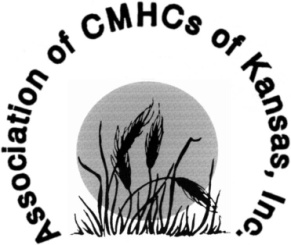            September 11 – 14, 2018           Manhattan, KS Exhibitor FormCompany/Agency Name:  Company/Agency Contact:  Company/Agency Address:  			Contact Phone Number:	    () Email Address:  Company/Agency Website:  Exhibitor Level:	$250 Non-Profit 			$650 For-ProfitDo you require electricity for your Exhibit Booth?  	Yes		NoAdditional costs may be required for electricity.		Please send completed Exhibitor Form to helliott@acmhck.org.Please send check payable to:  Association of Community Mental Health Centers of Kansas534 South Kansas Avenue, Suite 330Topeka, KS  66603-4451